  Mesto Nová Dubnica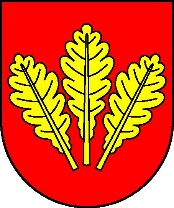       Mestský úrad, Trenčianska 45/41, 018 51  Nová DubnicaČíslo: OSO/2023		                                                                      Nová Dubnica, 22.06.2023Uznesenie  Mestského zastupiteľstva v Novej Dubnici zo dňa  21. júna  202314. Zverenie   majetku   mesta  Nová Dubnica do správy Zariadeniu sociálnych služieb TRI DUBY, Nová DubnicaU z n e s e n i e  č. 48Mestské zastupiteľstvo na základe prerokovaného materiáluA/ schvaľujev súlade s § 6a) ods. 2 Zákona č. 138/1991 Zb. o majetku obcí v znení neskorších predpisov a Článkom 3 ods. 4 a Článkom 15 ods. 1 písm. i) Zásad hospodárenia s majetkom mesta Nová Dubnica zverenie majetku mesta Nová Dubnica – budovy Zariadenia sociálnych služieb   súp. č. 728 na pozemku parc. KN-C č. 513/29 – zastavaná plocha a nádvorie o výmere 508 m², nehnuteľnosti vedené Okresným úradom Ilava, katastrálnym odborom na LV č. 1000, k. ú. Nová Dubnica, do správy Zariadeniu sociálnych služieb TRI DUBY, zariadeniu pre seniorov, na ulici Trenčianska 728/49, Nová Dubnica, rozpočtovej organizácie mesta Nová Dubnica,   IČO: 55 306 586, v celkovej obstarávacej cene vo výške 1 760 332,86 €, za účelom zápisu právnickej osoby do Registra poskytovateľov sociálnych služieb.Ing. Peter  Marušinec
                       primátor	Za správnosť:Ing. Dana Šťastnávedúca organizačno-správneho oddelenia 